1、工具介绍1.1 使用场景在制作填报模板时，一般来说，模板结构和数据库表结构是不完全一致的，且提交时帆软会对所有公式进行重计算，所以经常会出现提交结果和预期的不一致的情况。在排查此类问题时，由于所见非所得，往往会花上比较多的时间。填报调试工具的出现，可以将一部分的后台计算结果转化为前端可视化的界面，让用户能在制作模板的时候清晰地看到每个提交属性的计算结果，方便出问题时定位到出问题的数据，进行进一步的排查。注：该工具不只是把原来的计算结果展示出来，而是直接将一部分计算纳入了工具自身。1.2 功能限制当前工具为内测版本，其功能只满足填报模板的常见设置。当前已知的问题和限制如下：限制只支持「填报属性」中的提交设置，不支持按钮等其他地方的提交设置不支持展示「提交事件」的结果不支持展示「未修改不更新」设置的结果浮窗不支持跟随网页大小自适应主键字段会统一靠前展示数据在工具中的展示顺序和最终入库后的顺序不保证一致问题超链或者平台内打开填报调试模板时，调试浮窗会一直加载使用JS给复选按钮赋值时，调试工具无法识别数据量过大时，调试工具会加载数据失败对话框名字偶发会变成英文如果打开另一个对话框，调试浮窗就会消失F12下，调试浮窗会超出浏览器界面，导致无法选中拖拽2、操作步骤2.1 安装插件安装压缩包中的插件。注：远程设计时，服务器和设计器都需要安装此插件，且版本一致时方可开启调试功能。2.2 调试模板1）在模板填报预览的url后面加上参数&debug=true进入填报调试预览界面。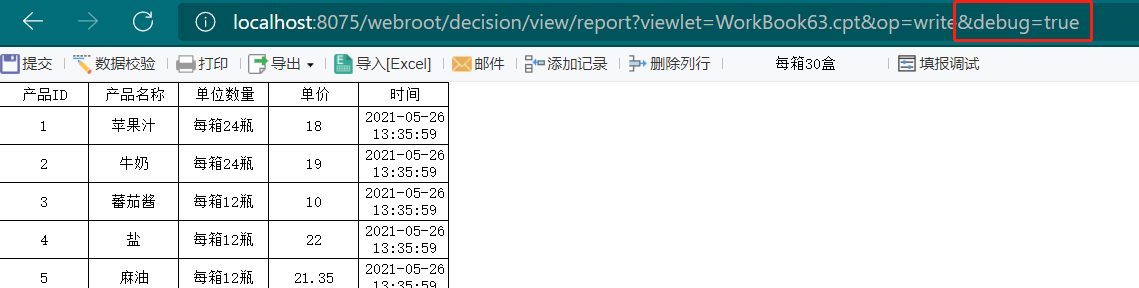 2）进入界面后，右下角会自动显示调试浮窗，也可以通过工具栏的按钮来打开调试浮窗。浮窗大小和位置可以手动调整。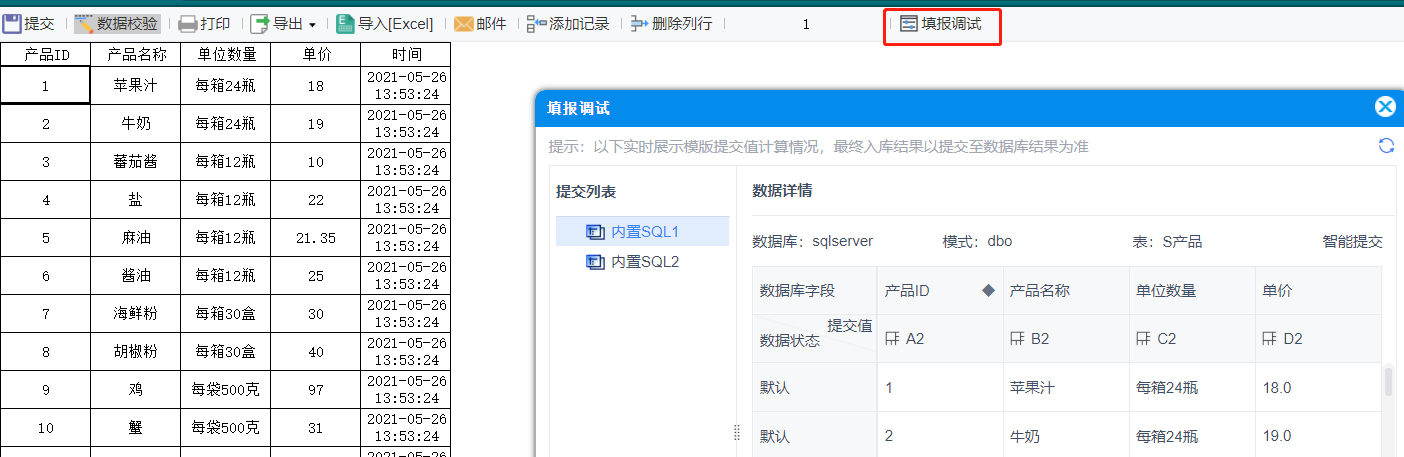 3）调试浮窗初始化后，会展示填报属性中的提交设置，可以清楚的看到数据在入库前二次计算后的状态。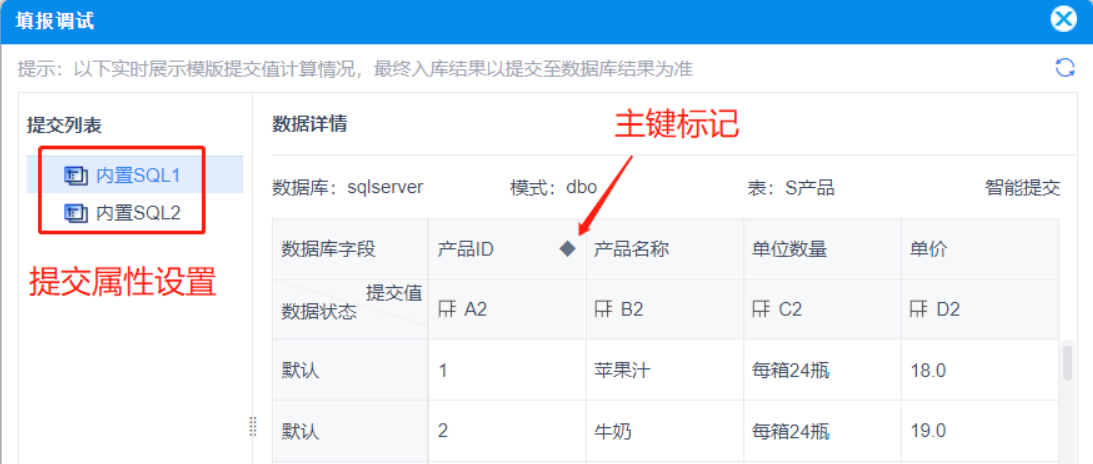 4）当在页面上插入，更新或者删除数据后，可以点击调试浮窗里的刷新按钮，来查看本次操作后的数据计算结果。有变化的数据会呈现绿色字体，其数据所在行的背景色会变为蓝色。数据状态列会呈现该条数据的状态，一共三种：默认、修改和删除。默认状态即初始化状态，代表未对该数据做过操作；修改状态包括了更新和插入两种动作；删除状态则代表该数据从页面上被删除了。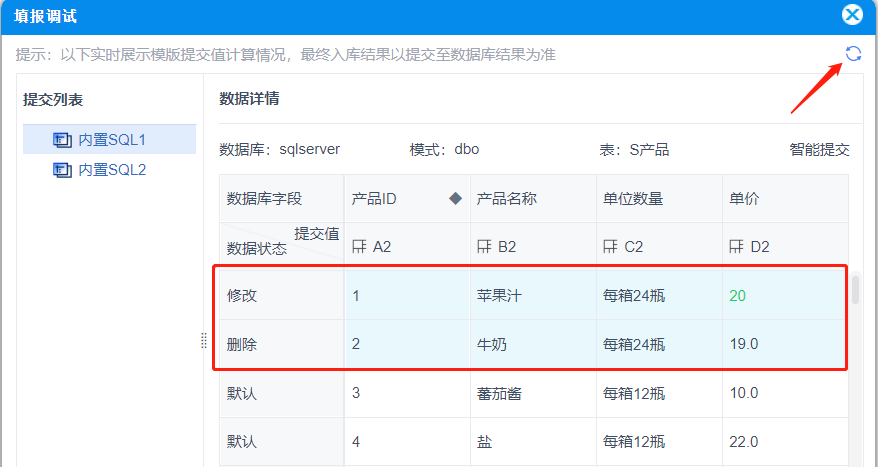 2.3 注意事项1）含有now(),uuid()等会不断变化公式的数据，且公式勾选了「填报/分析时，保留公式用于计算」时，每次刷新调试浮窗，该公式的结果都会被标记为绿色的修改状态。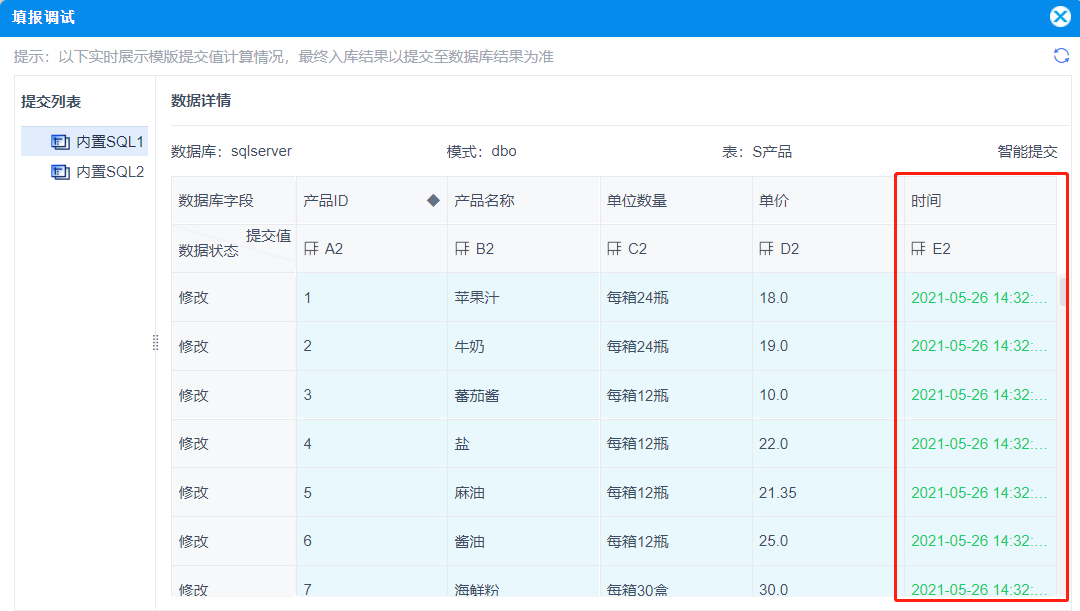 2）被「提交条件」过滤掉的数据不会出现在调试浮窗中。比如设置提交条件为产品ID=1时，结果如下：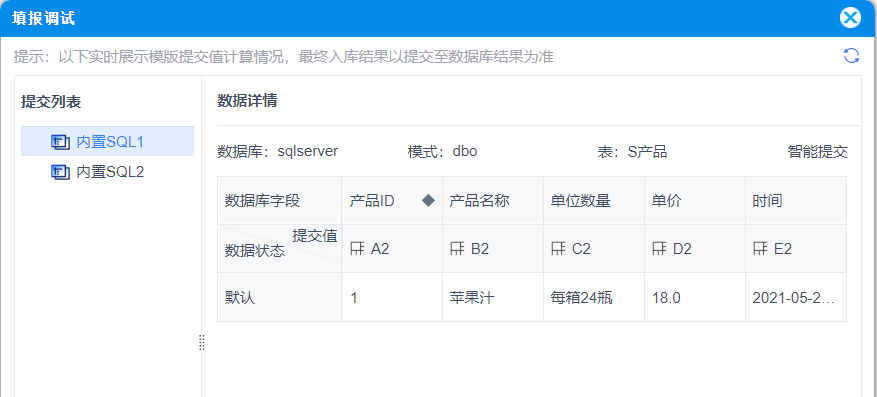 3）在调试浮窗中刷新数据后，页面上的数据修改状态（红色小三角）会清空，但是调试浮窗中的数据状态列不会重置。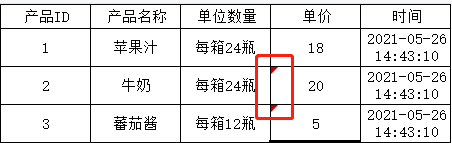 产品版本JAR包要求插件版本FR10.02021/5/26 (10.0.16)v1.0